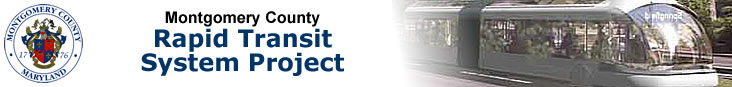 Montgomery County Rapid Transit System (RTS) Steering Committee Proposed AgendaApril 29, 2014, 4:00 p.m. – 6:00 p.m.Montgomery County Department of Transportation101 Monroe Street, 9th Floor Conference RoomIntroductions and Welcome -- Arthur Holmes, Jr., Chair Approval of Minutes from the March 25, 2014 Meeting -- Arthur Holmes, Jr.Bus Demonstration Work Group Report – David HauckService Planning and Integration Work Group Update  – Dan WilhelmFinance Work Group Update – Joe BeachVeirs Mill and Georgia Avenue BRT Studies – Rick KiegelMD 355 and US 29 – Gary Erenrich District DOT North-South Streetcar Planning Study Presentation – Jamie Henson and Nat BottigheimerCitizen Advisory Group Plan  – Tom PogueMeeting Calendar – Next meeting is scheduled for 5/27/14 in the EOB Auditorium.